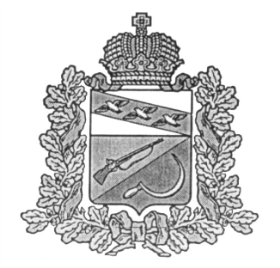 КОНТРОЛЬНО - РЕВИЗИОННАЯ КОМИССИЯМУНИЦИПАЛЬНОГО ОБРАЗОВАНИЯ «Щигровский район»                                                 __________________________________________________________________ул. Октябрьская, д.35, г. Щигры, Курская область, 306530 тел. (47145) 4-16-40«23» ноября 2021 года.                              ЗАКЛЮЧЕНИЕ № 80
на проект решения «О бюджете муниципального образования «Кривцовский сельсовет» Щигровского района Курской области 
на 2022 год и плановый период 2023 и 2024 годы»Основание: Распоряжение КРК № 98 от 15 ноября 2021 года.        Заключение Контрольно-ревизионной комиссии муниципального образования «Щигровский район» Курской области на проект решения «О бюджете муниципального образования «Кривцовский сельсовет» Щигровского района Курской области на 2022 год и плановый период 2023 и 2024  годы» подготовлено в соответствии с требованиями Бюджетного Кодекса Российской Федерации (далее БК РФ), Положением о бюджетном процессе в Кривцовском сельсовете, утвержденным Решением Собрания депутатов Кривцовского сельсовета № 2-6-4 от 31.10.2016 г., Положением о Контрольно-ревизионной комиссии муниципального образования «Щигровский район Курской области,  утвержденным Решением  Представительного Собрания  Щигровский  район Курской области №33-3-ПС от 11 февраля 2014 года.Проект бюджета муниципального образования сформирован  на три года в форме Решения «О бюджете муниципального образования «Кривцовский сельсовет» Щигровского района Курской области на 2022 год и на плановый период 2023 и 2024  годов», что соответствует статьи 169 Бюджетного Кодекса Российской Федерации, Положению  «О бюджетном процессе в Кривцовском сельсовете Щигровского района Курской области» от 31.10.2016 № 2-6-4, и представлен администрацией Кривцовского сельсовета в Контрольно-счетный орган в установленный Законодательством срок. Состав показателей и документов, представленных с Проектом, в основном соответствует ст. 184.2 Бюджетного кодекса РФ.В основу проекта бюджета на очередной финансовый год и плановый период положен прогноз социально-экономического развития на 2022 год и на плановый период 2023 и 2024 годов, утвержденный Постановлением администрации Кривцовского сельсовета от 03.11.2021 г. № 79, а также основные направления бюджетной и налоговой политики в 2022-2024 годах, утвержденные распоряжением Кривцовского сельсовета № 13-р от 20.10.2021 г.Доходы бюджета.      Планирование доходов бюджета осуществлено в соответствии с методикой прогнозирования поступлений налоговых и не налоговых доходов в бюджет муниципального образования, утвержденной распоряжением Администрации Кривцовского сельсовета от 19.10.2021 г. № 12-р. Классификация доходов бюджета соответствует классификации доходов установленной БК РФ.     Согласно проекту Решения о бюджете параметры бюджета по доходам предусмотрены на 2022 год в сумме 1824,527 тыс. руб., на 2023 год в сумме 1366,972 тыс. руб., на 2024 год – 1392,889 тыс. руб.                                                                        Прогнозирование налоговых и неналоговых доходов бюджета муниципального образования «Кривцовский сельсовет» Щигровского района Курской области на 2022 год и плановый период 2023 и 2024 годы»         Доходная база бюджета муниципального образования «Кривцовский сельсовет» Щигровского района Курской области на 2022-2024 годы формируется исходя из действующего на момент составления бюджета налогового и бюджетного законодательства и макроэкономических параметров функционирования реального сектора экономики муниципального образования.              Прогнозирование осуществляется отдельно по каждому виду налога или сбора в условиях хозяйствования района (налогооблагаемая база, индексы промышленного и сельскохозяйственного производства, индексы-дефляторы оптовых цен промышленной продукции, индекс потребительских цен, фонд заработной платы) по муниципальному образованию «Кривцовский сельсовет» Щигровского района Курской области.НАЛОГОВЫЕ И НЕНАЛОГОВЫЕ ДОХОДЫНАЛОГ НА ДОХОДЫ ФИЗИЧЕСКИХ ЛИЦ            Налог на доходы физических лиц с доходов, источником которых является налоговый агент, за исключением доходов, в отношении которых исчисление и уплата налога осуществляются в соответствии со статьями 227, 227.1 и 228 Налогового кодекса Российской Федерации  рассчитывается по двум вариантам и принимается средний из них.          Первый вариант – сумма налога определяется исходя из ожидаемого поступления налога в 2021 году, скорректированного на темп роста (снижения) фонда заработной платы на 2022 год.           Ожидаемое поступление налога в 2021 году рассчитывается исходя из фактических поступлений сумм налога за 6 месяцев 2021 года и среднего удельного веса поступлений за соответствующие периоды 2018-2020 годов в фактических годовых поступлениях.         Второй вариант – сумма налога определяется исходя из фонда заработной платы, планируемого Администрацией Кривцовского сельсовета Щигровского района Курской области на 2021 год и ставки налога в размере 13%.Прогнозируемая сумма поступления налога на 2023-2024 годы также рассчитывается по двум вариантам и принимается средний из них.Расчет произведен в соответствии с утвержденной методикой.Таким образом поступления в 2022 году составляют – 418300 руб., в 2023 году – 418300 руб., в 2024 году – 453010 руб.              НАЛОГ НА ИМУЩЕСТВО ФИЗИЧЕСКИХ ЛИЦ             Прогноз поступления налога на 2022-2024 годы определяется на уровне ожидаемого поступления налога в 2021 году.           Ожидаемое поступление налога в 2021 году определяется на уровне поступления налога в 2020 году.          Ожидаемое поступление налога на имущество в 2021 году 10746 руб.2022 год – 10746 руб.,2023 год – 10746 руб.,2024 год – 10746 руб.ЗЕМЕЛЬНЫЙ НАЛОГ          Прогноз поступления земельного налога в 2022-2024 годы определяется на уровне ожидаемого поступления налога в 2021 году.     Ожидаемое поступление налога в 2021 году рассчитывается исходя из среднего значения фактических поступлений сумм налога в 2019 и 2020 годах.Ожидаемое поступление в 2021 году 691629 руб.Поступление налога в 2022-2023-2024 годах прогнозируется на уровне 2021 года.БЕЗВОЗМЕЗНЫЕ ПОСТУПЛЕНИЯ ОТ ДРУГИХ БЮДЖЕТОВ БЮДЖЕТНОЙ СИСТЕМЫ РОССИЙСКОЙ ФЕДЕРАЦИИПо данному коду доходов планируется финансовая помощь из федерального, областного бюджета в виде дотаций, субвенций в пределах средств, предусмотренных в федеральном, областном бюджете на 2022-2024 годы.Дотация бюджетам поселений на выравнивание бюджетной обеспеченности на 2022 год – 173,275 тыс. руб., на 2023 год – 150,749 тыс. руб., на 2024 год – 138,620 тыс. руб.Дотации бюджетам поселений на поддержку мер по обеспечению сбалансированности бюджетов на 2022 год – 245,406 тыс. руб.Субсидии бюджетам сельских поселений на 2022 год – 192,701 тыс. руб.Субвенция бюджетам поселений на осуществление первичного воинского учета на территориях, где отсутствуют военные комиссариаты на 2022 год – 92,470 тыс. руб., на 2023 год – 95,548 тыс. руб., на 2024 год – 98,884 тыс. руб.              Всего объем бюджета муниципального образования «Кривцовский сельсовет» Щигровского района Курской области на 2022 год прогнозируется в сумме 1824,527 тыс. руб., на 2023 год – 1366,972 тыс. руб., на 2024 год – 1392,889 тыс. руб., из них:Налоговые и неналоговые доходы в сумме: 2022 год – 1120,675 тыс. руб.2023 год – 1120,675 тыс. руб.2024 год – 1155,385 тыс. руб.безвозмездные поступления: 2022 год – 703,852 тыс. руб.2023 год – 246,297 тыс. руб.2024 год – 237,504 тыс. руб.Расходы бюджета.Объем расходов бюджета сельского поселения на 2022 год запланирован в сумме        1824,527 тыс. рублей, на 2023 год – 1366,972 тыс. руб., на 2024 год – 1392,889 тыс. рублей.       В основу прогноза расходов бюджета муниципального образования «Кривцовский сельсовет» Щигровского района Курской области на 2022 год и плановый период 2023 и 2024  годы положены Федеральные законы от 31 июля 1998 г. № 145-ФЗ «Бюджетный кодекс Российской Федерации» (с учетом изменений и дополнений), от 6 октября 2003 г. № 131-ФЗ «Об общих принципах организации местного самоуправления в Российской Федерации» (с учетом изменений и дополнений), Послание Президента Российской Федерации Федеральному Собранию Российской Федерации, приказ Министерства финансов Российской Федерации от 1 июля 2013 года № 65н «Об утверждении Указаний о порядке применения бюджетной классификации Российской Федерации» (с учетом изменений и дополнений), Основные направления бюджетной политики муниципального образования «Кривцовский сельсовет» Щигровского района  Курской области на 2022 год и на плановый период 2023 и 2024 годов, утвержденные распоряжением Администрации Кривцовского сельсовета Щигровского района Курской области № 13-р от 20.10.2021 года, распоряжение № 15-р от 02.11.2021 года «Об утверждении Указаний об установлении, детализации и определении  порядка применения бюджетной классификации Российской Федерации, относящейся к бюджету муниципального образования «Кривцовский сельсовет» Щигровского района Курской области на 2022 год и плановый период 2023 и 2024  годов», приказ Министерства финансов Российской Федерации от 08.06.2018 года № 132н  «Об утверждении Порядка применения кодов бюджетной классификации Российской Федерации», Законы Курской области, нормативно-правовые акты Кривцовского сельсовета Щигровского района Курской области.I. Общие подходы к планированию бюджетных ассигнований бюджета муниципального образования «Кривцовский сельсовет» Щигровского района Курской области на 2022 год и плановый период 2023 и 2024 годы.Планирование объемов на 2022 год и плановый период 2023-2024 годы осуществлялось в рамках муниципальных программ Кривцовского сельсовета Щигровского района Курской области и непрограммных мероприятий.Формирование объема и структуры расходов бюджета сельского поселения на 2022 год и плановый период 2023 и 2024  годы осуществлялось исходя из основного подхода - определение «базовых» объемов бюджетных ассигнований на 2021 год на основании бюджетных ассигнований, утвержденных Решением Собрания депутатов Кривцовского сельсовета Щигровского района Курской области от 21.12.2020г № 54-149-6 «О бюджете муниципального образования «Кривцовский сельсовет» Щигровского района Курской области на 2021 год и плановый период 2022 и 2023 годов».Планирование расходов бюджета муниципального образования на оплату труда работников органа местного самоуправления, финансируемая за счет средств местного бюджета, осуществляется исходя из утвержденных структур, действующих на 1 января 2021 года, и нормативных актов Кривцовского сельсовета, регулирующих оплату труда, а также установленных нормативов формирования расходов на содержание органов местного самоуправления.При формировании проекта бюджета муниципального образования «Кривцовский сельсовет» Щигровского района Курской области на 2022 год и плановый период 2023 и 2024 годы применены общие подходы к расчету бюджетных проектировок:по начислениям на оплату труда в соответствии с установленными тарифами страховых взносов в государственные внебюджетные фонды в размере 30,2 %;бюджетные ассигнования, финансовое обеспечение которых осуществляется за счет средств федерального бюджета в виде целевых субвенций и субсидий, предусматриваются в объемах, отраженных в проекте Федерального закона «О федеральном бюджете на 2022 год и плановый период 2023 и 2024 годы» на момент формирования бюджета МО «Кривцовский сельсовет»;3) планирование бюджетных ассигнований на реализацию положений Указов Президента Российской Федерации от 28 декабря 2012 года №1688 и от 7 мая 2012 года № 597 осуществляется в соответствии со средней заработной платой категории работников, определенных в указах Президента Российской Федерации, к средней заработной плате в регионе, но в соответствии со штатным расписанием;4) бюджетные ассигнования, финансовое обеспечение которых осуществляется за счет средств федерального бюджета в виде целевых субвенций, предусматриваются в объемах, отраженных в проекте Федерального закона «О федеральном бюджете на 2022 год и на плановый период 2023 и 2024 годов» на момент формирования местного бюджета.II. Отдельные особенности планирования бюджетных ассигнований бюджета муниципального образования «Кривцовский сельсовет» Щигровского района Курской области на 2022 год и плановый период 2023 и 2024 годы.Раздел 0100 «Общегосударственные вопросы»Подраздел 0102 «Функционирование высшего должностного лица субъекта Российской Федерации и муниципального образования»По данному подразделу планируются расходы на содержание Главы муниципального образования «Кривцовский сельсовет» Щигровского района Курской области:На 2022 год – 345,634 тыс. руб.;На 2023 год – 345,634 тыс. руб.;На 2024 год – 345,634 тыс. руб. Подраздел 0104 «Функционирование Правительства Российской Федерации, высших исполнительных органов государственной власти субъектов Российской Федерации»По данному подразделу планируются расходы на содержание Администрации Кривцовского сельсовета Щигровского района Курской области:На 2022 год – 327,159 тыс. руб.;На 2023 год – 327,159 тыс. руб.;На 2024 год – 327,159 тыс. руб.Подраздел 0106 «Обеспечение деятельности финансовых, налоговых, таможенных органов и органов финансового (финансово-бюджетного) надзораПо данному подразделу планируются расходы на осуществление переданных полномочий в сфере внешнего муниципального финансового контроляНа 2022 год – 27,0 тыс. руб., На 2023-2024 годы расходы не планируются.Подраздел 0111 «Резервные фонды»По данному подразделу планируются расходы на резервный фонд администрацииНа 2022 год – 2,0 тыс. руб.;На 2023 – 2024 годы расходы не планируются. Подраздел 0113 «Другие общегосударственные вопросы»По данному подразделу предусмотрены расходы:- на подпрограмму «Реализация мероприятий, направленных на развитие муниципальной службы» муниципальной программы «Развитие муниципальной службы в муниципальном образовании «Кривцовский сельсовет» Щигровского района Курской области на 2021-2023 годы» утвержденной постановлением Администрации Кривцовского сельсовета Щигровского района Курской области № 116 от 21.11.2020 года  на 2022 год – 5,0 тыс. руб., на 2023 год – 5,0 тыс. руб.,на 2024 год – расходы не предусмотрены- на выполнение других обязательств органа местного самоуправления на 2022 год – 1,0 тыс. руб., на 2023 год – 1,0 тыс. руб.,на 2024 год - 1,0 тыс. руб.- планируются расходы на реализацию муниципальной программы «Развитие и укрепление материально-технической базы муниципального образования «Кривцовский сельсовет» Щигровского района Курской области на 2021-2023 годы», утвержденной постановлением Администрации Кривцовского сельсовета Щигровского района Курской области № 114 от 21.12.2020 года, изменения в программу внесены проектом постановления. Программа заканчивает свое действие в 2023 году, расходы запланированы на 2024 год на 2022 год – 200,080 тыс. руб.; на 2023 год – 157,414 тыс. руб.;на 2024 год – 198,365 тыс. руб.- планируются расходы на реализацию муниципальной программы «Комплекс мер по профилактике правонарушений на территории Кривцовского сельсовета Щигровского района Курской области на 2020-2022 годы», утвержденной постановлением Администрации Кривцовского сельсовета Щигровского района Курской области № 87 от 14.11.2019 года на 2022 год – 1,5 тыс. руб., на 2023 – 2024 годы – расходы не планируются- планируются расходы на реализацию муниципальной программы «Противодействие экстремизму и профилактика терроризма на территории муниципального образования «Кривцовский сельсовет» Щигровского района Курской области на 2020-2022 годы», утвержденной постановлением Администрации Кривцовского сельсовета Щигровского района Курской области № 86 от 14.11.2019 года на 2022 год – 2,0 тыс. руб., на 2023 – 2024 годы – расходы не предусмотреныРаздел 0200 «Национальная оборона»Подраздел 0203 «Мобилизационная и вневойсковая подготовка»По данному подразделу предусмотрены расходы на осуществление переданных полномочий Российской Федерации по первичному воинскому учету на территориях, где отсутствуют военные комиссариаты на 2022 год – 92,470 тыс. руб., на 2023 год – 95,548 тыс. руб., на 2024 год – 98,884 тыс. руб.Раздел 03 00 «Национальная безопасность и правоохранительная деятельность»Подраздел 03 14 «Другие вопросы в области национальной безопасности и правоохранительной деятельности»По данному подразделу предусмотрены расходы на осуществление муниципальной программы «Защита населения и территории от чрезвычайных ситуаций, обеспечение пожарной безопасности и безопасности людей на водных объектах на 2019 – 2022 годы», утвержденной постановлением Администрации Кривцовского сельсовета Щигровского района Курской области № 116 от 09.11.2018 года на 2022 год – 1,0 тыс. руб., на 2023 – 2024 годы – расходы не предусмотреныРаздел 04 00 «Национальная экономика»Подраздел 04 12 «Другие вопросы в области национальной экономике»По данному подразделу предусмотрены расходы на реализацию муниципальной программы «Развитие субъектов малого и среднего предпринимательства в Кривцовском сельсовете Щигровского района на 2021-2023 годы», утвержденной постановлением Администрации Кривцовского сельсовета Щигровского района Курской области № 117 от 21.12.2020 года на 2022 год – 1,0 тыс. руб.,на 2023 – 2024 годы – расходы не предусмотрены                        Раздел 05 00 «Жилищно-коммунальное хозяйство»Подраздел 05 03 «Благоустройство»        Планируются расходы органа местного самоуправления на реализацию подпрограммы «Обеспечение качественными услугами ЖКХ населения в муниципальном образовании «Кривцовский сельсовет» Щигровского района Курской области муниципальной программы «Обеспечение доступным и комфортным жильем и коммунальными услугами граждан в Кривцовском сельсовете Щигровского района Курской области на 2021-2023 годы», утвержденной постановлением Администрации Кривцовского сельсовета Щигровского района Курской области № 115 от 21.12.2020 года на 2022 год - 1,0 тыс. руб.,на 2023 год – 1,0 тыс. руб., на 2024 год – расходы не предусмотрены      - предусмотрены расходы на осуществление муниципальной программы «Организация и содержание мест захоронения в Кривцовском сельсовете на 2021-2023 годы», утвержденной постановлением Администрации Кривцовского сельсовета № 115 от 09.11.2018 года, изменения в программу внесены проектом постановленияна 2022 год – 62,0 тыс. руб., на 2023 год – 40,0 тыс. руб., на 2024 год – расходы не предусмотреныРаздел 0800 «Культура и кинематография»Подраздел 0801 «Культура»В подразделе предусматриваются расходы на реализацию подпрограммы «Искусство» муниципальной программы «Развитие культуры в муниципальном образовании «Кривцовский сельсовет» Щигровского района Курской области на 2021 – 2023 годы», утвержденной постановлением Администрации Кривцовского сельсовета Щигровского района Курской области № 113 от 21.12.2020 года, изменения в программу внесены проектом постановленияна 2022 год – 738,684 тыс. руб., на 2023 год – 341,427 тыс. руб.,на 2024 год – 357,147 тыс. руб. Раздел 1000 «Социальная политика»Подраздел 1001 «Пенсионное обеспечение»Предусматриваются расходы на реализацию подпрограммы «Развитие мер социальной поддержки отдельных категорий граждан» муниципальной программы «Социальная поддержка граждан Кривцовского сельсовета Щигровского района Курской области на 2021-2023 годы», утвержденной постановлением Администрации Кривцовского сельсовета № 30 от 02.04.2021 годана 2022 год - 18,0 тыс. руб.,на 2023 год – 20,0 тыс. руб.на 2024 год – расходы не планируются.Выводы и предложения.Представленный проект Решения о бюджете предоставлен в соответствии со ст. 185 БК РФ, соответствует требованиям ст.184.2 Бюджетного Кодекса Российской Федерации и содержит основные характеристики бюджета, к которым относятся общий объем доходов бюджета и общий объем расходов, пояснительная записка к проекту бюджета, основные направления бюджетной и налоговой политики, предварительные итоги социально-экономического развития муниципального образования, прогноз социально-экономического развития, методики прогнозирования налоговых и не налоговых доходов и планирования бюджетных ассигнований, паспорта муниципальных программ, изменения, вносимые в муниципальные программы и иные документы.Рекомендации:Рекомендовать депутатам Собрания депутатов Кривцовского сельсовета Щигровского района Курской области рассмотреть проект и принять Решение «О бюджете муниципального образования «Кривцовский сельсовет» Щигровского района Курской области на 2022 год и плановый период 2023 и 2024 годы».             Начальник отделаКонтрольно-ревизионной комиссии МО «Щигровский район»                                                                 Е.Н. Севостьянова     
